3.  Erneuerbare EnergienIn diesem Kapitel werden die folgenden regenerativen Energiegewinnungsmöglichkeiten behandelt: die Wasserkraft,die Windkraft,die Sonnenenergie unddie Biomasse.Jede Energiequelle kann einen Beitrag dazu leisten, dass der Energiebedarf Deutschlands durch erneuerbare Energien gedeckt wird. Mithilfe einfacher Modellierungsaufgaben werden jeweils die maximal mögliche elektrische Energie, die pro Tag und Person bereitgestellt werden kann, ermittelt. Ergebnisse:Wasserkraft: 3,5 kWh (pro Person und Tag)Windkraft: 40 kWh (pro Person und Tag)Sonnenenergie: 28 kWh (pro Person und Tag)Biomasse: 12 kWh (pro Person und Tag)3.0	Leitfaden:Energiebilanz und Flächenbilanzder erneuerbaren EnergienIn diesem Arbeitsblatt können die während der Unterrichtsstunden erzielten Ergebnisse gesammelt und eingetragen werden. In der vereinfachten Deutschlandkarte auf der Rückseite werden die benötigten Flächen schematisch dargestellt, indem die jeweils passende Anzahl von Kästchen ausgemalt wird.Leitfaden:
Energiebilanz und Flächenbilanz der erneuerbaren EnergienIm Unterrichtsverlauf wirst du mehrere regenerative Energiequellen kennenlernen. Jede Energiequelle kann einen Beitrag dazu leisten, dass der Energiebedarf Deutschlands durch erneuerbare Energien gedeckt wird. Ergänze dieses Arbeitsblatt während der Unterrichtsstunden und trage die benötigten Flächen in der vereinfachten Deutschlandkarte auf der Rückseite ein, indem du jeweils eine passende Anzahl an Kästchen ausmalst. Trage auch den Beitrag jeder Energie zur „Energiebilanz der Zukunft“ ein.Der Energiebedarf Deutschlands heute (siehe AB „Energiebedarf und Energieflussdiagramme in D.“)Ergänze die Größe des heutigen Primärenergiebedarfs pro Person und Tag (siehe Rückseite).Stelle die bisherige Aufteilung dieser Energie auf die unterschiedlichen Energieformen dar, indem du sie mit verschiedenen Farben im Balkendiagramm einträgst.
Mögliche Beiträge erneuerbarer Energien in der ZukunftTrage den im Unterricht erarbeiteten möglichen Beitrag der einzelnen erneuerbaren Energien zum Energiebedarf Deutschlands sowie die benötigte Fläche in km² ein (auf 1000 km² runden).Solarenergie (siehe Arbeitsblatt „Abschätzung des Beitrags der Solarenergie“)mögliche Endenergie: 	__________ kWh pro Person und Tagbenötigte Fläche:	_______________ km²Wasserkraft (siehe Arbeitsblatt „Wie viel el. Energie kann man in Deutschland durch Wasserkraft maximal bereitstellen?“)mögliche Endenergie: 	__________ kWh pro Person und Tagbenötigte Fläche:	_______________ km²Windenergie (siehe Arbeitsblatt „Wind of Change…“)Berechne die für einen Windpark benötigte Fläche (20.000 Windräder offshore / 40.000 offshore), wenn alle Windräder mit 160m Durchmesser modernisiert werden und den 5-fachene Rotorabstand zueinander einhalten. Tipp: Mit Rotordurchmesser in km rechnenmögliche Endenergie: 	__________ kWh pro Person und Tagbenötigte Fläche:	_______________ km²  (onshore)	_______________ km²  (offshore)Biomasse (siehe Arbeitsblatt „Abschätzung des Beitrags der Biomasse zur Energiewende“)mögliche Endenergie: 	__________ kWh pro Person und Tagbenötigte Fläche:	_______________ km² Geothermiemögliche Endenergie: 	   8 kWh     pro Person und Tagbenötigte Fläche:	vernachlässigbar wenig (entspricht ca. einem kleinen Kästchen)Weitere Energieformen (optional)1)	Recherchiere welche weiteren Formen an erneuerbarer Energie es gibt und gib Gründe an, wieso diese keinen nennenswerten Beitrag zur Energiewende liefern. 2) Recherchiere, ob Kernfusion eine realistische Energiequelle zur Lösung der Energiekrise innerhalb der nächsten 10-20 Jahre darstellt. 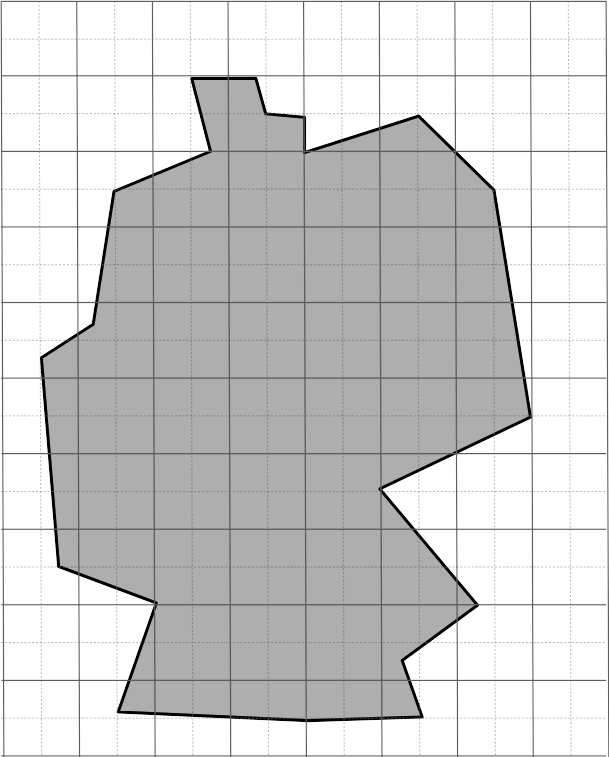 Energiebedarf und Energiemix heute: 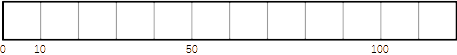 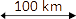 möglicher Energiemix der Zukunft:Leitfaden: Energiebilanz und Flächenbilanz der erneuerbaren Energien - LösungenACHTUNG: Ausdruck in 100 % Größe, sonst Verzerrung der Maßstäbe!Der Energiebedarf Deutschlands heute1 cm entspricht 10 kWh pro Person und TagPrimärenergiebedarf Deutschland: 120 kWh pro Person und Tag 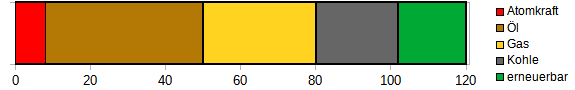 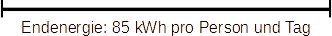 Erneuerbare EnergienSolarenergiemögliche Endenergie: 28 kWh pro Person und Tagbenötigte Fläche:	5 000 km²Windenergiemögliche Endenergie: 40 kWh (20 kWh onshore und 20 kWh offshore) pro Person und Tagbenötigte Fläche:	26 000 km²  onshore / 13 000 km² offshore 5-facher Rotordurchmesser (160 m) Abstand, 40 000 Windräder onshore, 20 000 offshoreonshore (0,16 km · 5)² · 40 000 = 25 600 km², offshore analog 12.800 km²Wasserkraftmögliche Endenergie: 3,5 kWh pro Person und Tagbenötigte Fläche:	vernachlässigbar, da nur Fließgewässer (1 kleines Kästchen)3500 km² nach statistischem Bundesamt (www.destatis.de)Biomasse (Abschätzung per Wirkungsgrad / Abschätzung per Waldfläche)mögliche Endenergie: 12 kWh / 9,2 kWh pro Person und Tagbenötigte Fläche:	95 000 km² / 107 000 km²50 % der Waldfläche = 0,5 · 0,33 · 357 000 km² = 58 905 km²20 % der LNF = 0,2 · 0,5 · 357 000 km² = 35 700 km²Geothermiemögliche Endenergie: 8  kWh pro Person und Tagbenötigte Fläche:	vernachlässigbar wenig (entspricht ca. ein kleines Kästchen)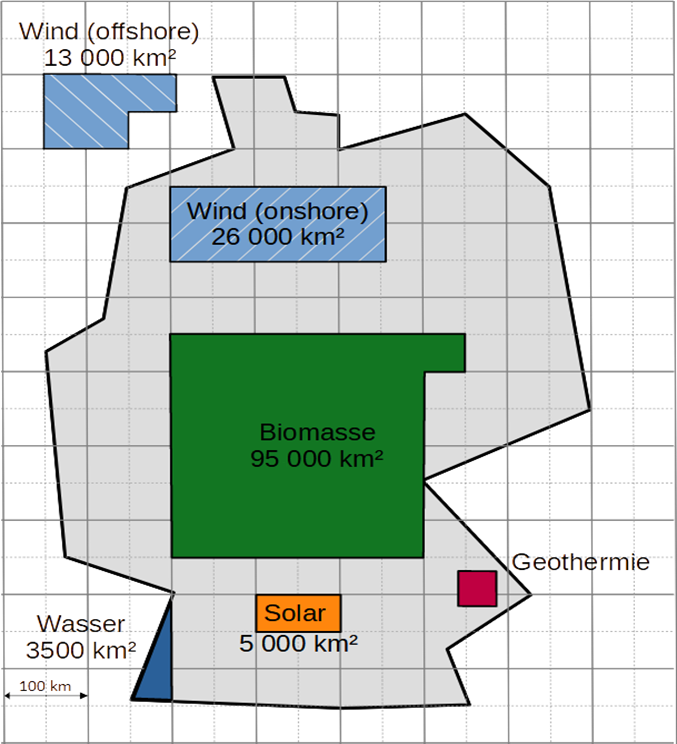 Energiebedarf Deutschland heute: möglicher Energiemix der Zukunft: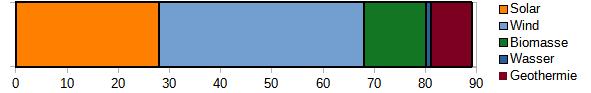 1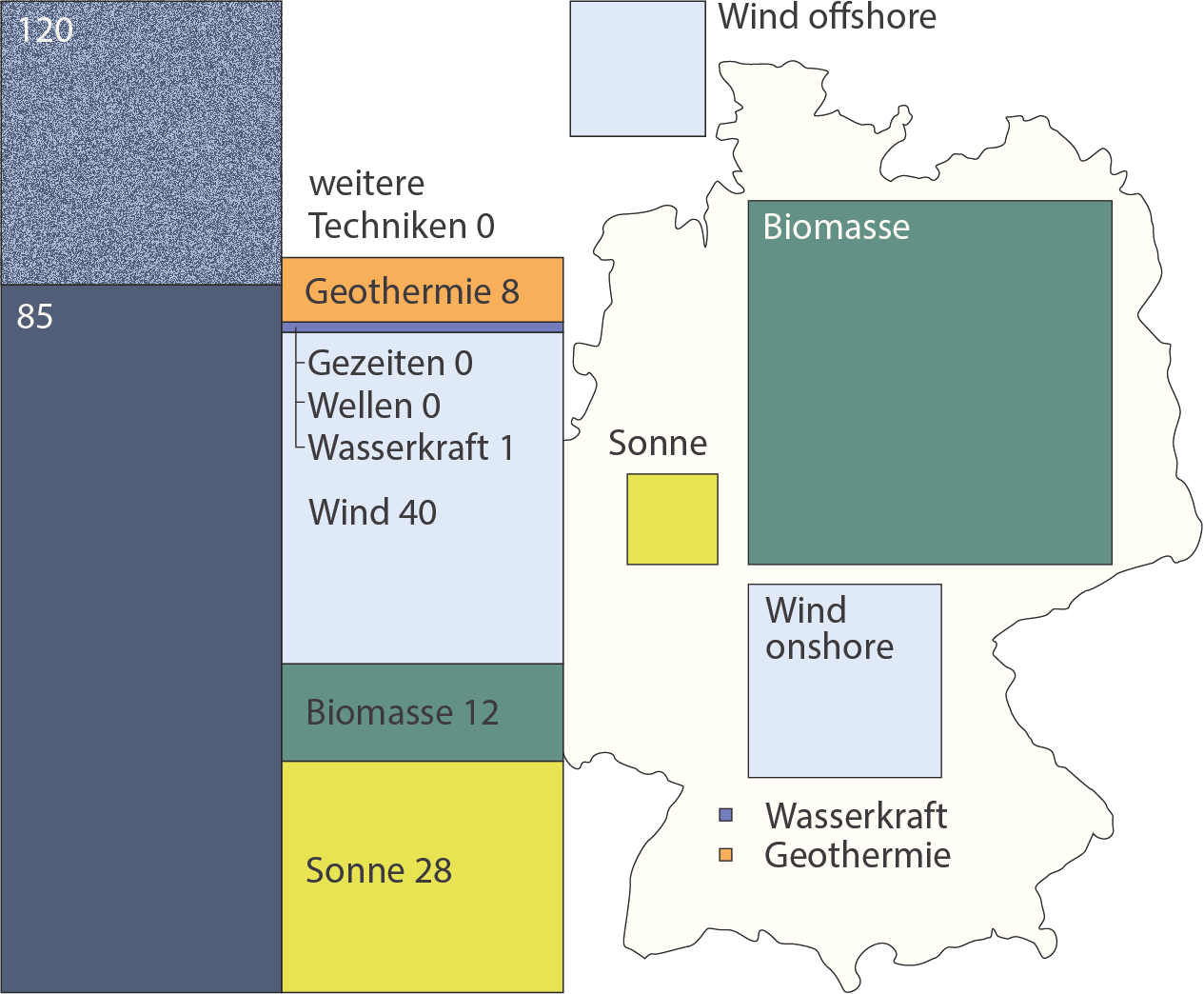 Darstellung der Beiträge der erneuerbaren Energienf) 	Weitere Energieformen (optional) (siehe Buch Seiten 88 - 105, 155 - 158)Wellenkraftwerkegeringes Potential (1-2 kWh pro Person und Tag), zu hoher technischer Aufwand, massivste Eingriffe in Ökosystem Meer, Folgen kaum abschätzbarGezeitenkraftwerkehoher Tidenhub nötig, daher geringe Anzahl an geeigneten Standorten, insgesamt geringes Potential (lokal evtl. ausreichend), gravierender Eingriff in Ökosystem FlussdeltaKernfusionbisher nur Versuchsreaktoren, positive Energiebilanz der Fusion (nicht des Gesamtsystems) bisher nur knapp erreicht, kein Dauerbetrieb möglich, marktreife Reaktoren noch in weiter Ferne, Bauzeit Großkraftwerke selbst dann mehrere Jahre bis JahrzehnteHinweise und AusblickeDie Beiträge von Sonnenenergie sowie Windenergie im Rahmen der Energiewende sind prinzipiell skalierbar, d. h. man kann ihre Anteile auch durch die SchülerInnen variieren lassen und somit einen verschiedenen „Mix der erneuerbaren Energieträger“ herstellen. Auch die Biomasse lässt sich so skalieren, wobei hier auf die gewählte Abschätzung zu achten ist.Dies bietet auch einen sehr guten Anknüpfpunkt, um die grobe physikalische Abschätzung auf ein höheres Niveau zu heben, in dem man auf die Eigenheiten der Energieträger abzielt, insbesondere im Hinblick auf Bereitstellung und Nutzung von elektrischer Energie sowie der Unterscheidung zwischen Grundlast und Regelenergie im Stromnetz. Letzteres ist neben der Bereitstellung von kohlenstoffbasierten Materialien für die chemische Industrie zur Legitimation des Biomasseanteils nötig.Weitere Möglichkeiten auch zur fächerübergreifenden Diskussion bieten das europäische Verbundnetz, Ausbau der Stromtrassen z.B. nach Norwegen sowie Konzepte zur internationalen Zusammenarbeit, die derzeit teilweise bereits vereinbart sind. Auch die im Rahmen der Energiewende oft missverstandene Rolle des Wasserstoffs als Energieträger sowie seiner Bedeutung kann eingegangen werden. 